InformacjaGminny Ośrodek Pomocy Społecznej                            w Choczewie wraz ze Stowarzyszeniem „Razem” informuje, iżw dniu 14 października 2017 r. ( sobota )przy Gminnym Ośrodku Pomocy Społecznej                w Choczewieod godziny 8.00 do 15.00wydawane będą artykuły spożywcze w ramach Programu Operacyjnego Pomoc Żywnościowa Podprogram 2017.Nie przewiduje się wydawania żywności w terminie późniejszym.Odbiór żywności możliwy również przez inne osoby po okazaniu upoważnienia.Pomoc żywnościowa, w postaci paczki żywnościowej może być przekazywana do osób spełniających kryteria kwalifikowalności do statusu osoby najbardziej potrzebującej, tj.: osób i rodzin znajdujących się w trudnej sytuacji życiowej, spełniających kryteria określone  w art. 7 ustawy o pomocy społecznej i których dochód nie przekracza 200% kryterium dochodowego uprawniającego do skorzystania z pomocy społecznej (1268 zł dla osoby samotnie gospodarującej i 1028 zł dla osoby w rodzinie). Program Operacyjny Pomoc Żywnościowa 2014 – 2020 jest wspófinansowany z Europejskiego Funduszu Pomocy Najbardziej Potrzebującym.PROGRAM OPERACYJNYPOMOC ŻYWNOŚCIOWA2014 – 2020 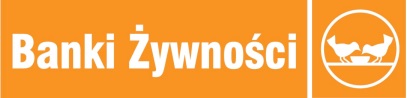 UNIA EUROPEJSKAEUROPEJSKI FUNDUSZ POMOCY
NAJBARDZIEJ POTRZEBUJĄCYM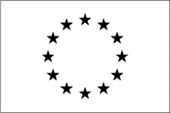 